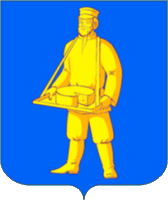 Городской округ Лотошино Московской областиСХЕМА ТЕПЛОСНАБЖЕНИЯ ГОРОДСКОГО ОКРУГА ЛОТОШИНОМОСКОВСКОЙ ОБЛАСТИ НА ПЕРИОД C 2021 ДО 2036 г.(актуализация)ОБОСНОВЫВАЮЩИЕ МАТЕРИАЛЫКНИГА 13. ИНДИКАТОРЫ РАЗВИТИЯ СИСТЕМ               ТЕПЛОСНАБЖЕНИЯ ПОСЕЛЕНИЯ, ГОРОДСКОГО ОКРУГАСведений, составляющих государственную тайну в соответствии с Указом Президента Российской Федерации от 30.11.1995 № 1203 «Об утверждении перечня сведений, отнесенных к государственной тайне», не содержится.СОДЕРЖАНИЕ13	ГЛАВА. ИНДИКАТОРЫ РАЗВИТИЯ СИСТЕМ ТЕПЛОСНАБЖЕНИЯ ПОСЕЛЕНИЯ, ГОРОДСКОГО ОКРУГА	313.1	Количество прекращений подачи тепловой энергии, теплоносителя в результате технологических нарушений на тепловых сетях	313.2	Количество прекращений подачи тепловой энергии, теплоносителя в результате технологических нарушений на источниках тепловой энергии	313.3	Удельный расход условного топлива на единицу тепловой энергии, отпускаемой с коллекторов источников тепловой энергии (отдельно для тепловых электрических станций и котельных)	313.4	Отношение величины технологических потерь тепловой энергии, теплоносителя к материальной характеристике тепловой сети	413.5	Коэффициент использования установленной тепловой мощности	513.6	Удельная материальная характеристика тепловых сетей, приведенная к расчетной тепловой нагрузке	613.7	Доля тепловой энергии, выработанной в комбинированном режиме (как отношение величины тепловой энергии, отпущенной из отборов турбоагрегатов, к общей величине выработанной тепловой энергии в границах поселения, городского округа, города федерального значения)	813.8	Удельный расход условного топлива на отпуск электрической энергии	813.9	Коэффициент использования теплоты топлива (только для источников тепловой энергии, функционирующих в режиме комбинированной выработки электрической и тепловой энергии).	813.10	Доля отпуска тепловой энергии, осуществляемого потребителям по приборам учета, в общем объеме отпущенной тепловой энергии	913.11	Средневзвешенный (по материальной характеристике) срок эксплуатации тепловых сетей (для каждой системы теплоснабжения)	913.12	Отношение материальной характеристики тепловых сетей, реконструированных за год, к общей материальной характеристике тепловых сетей (фактическое значение за отчетный период и прогноз изменения при реализации проектов, указанных в утвержденной схеме теплоснабжения) (для каждой системы теплоснабжения, а также для поселения, городского округа)	1013.13	Отношение установленной тепловой мощности оборудования источников тепловой энергии, реконструированного за год, к общей установленной тепловой мощности источников тепловой энергии (фактическое значение за отчетный период и прогноз изменения при реализации проектов, указанных в утвержденной схеме теплоснабжения) (для поселения, городского округа)	1313.14	Отсутствие зафиксированных фактов нарушения антимонопольного законодательства (выданных предупреждений, предписаний), а также отсутствие применения санкций, предусмотренных Кодексом Российской Федерации об административных правонарушениях, за нарушение законодательства Российской Федерации в сфере теплоснабжения, антимонопольного законодательства Российской Федерации, законодательства Российской Федерации о естественных монополиях.	1513.15	Целевые значения ключевых показателей, отражающих результаты внедрения целевой модели рынка тепловой энергии.	1513.16	Существующие и перспективные значения целевых показателей реализации схемы теплоснабжения поселения, городского округа, подлежащие достижению каждой единой теплоснабжающей организацией, функционирующей на территории такого поселения, городского округа.	1713.17	Описание изменений (фактических данных) в оценке значений индикаторов развития систем теплоснабжения поселения, городского округа с учетом реализации проектов схемы теплоснабжения	17ГЛАВА. ИНДИКАТОРЫ РАЗВИТИЯ СИСТЕМ ТЕПЛОСНАБЖЕНИЯ ПОСЕЛЕНИЯ, ГОРОДСКОГО ОКРУГА Количество прекращений подачи тепловой энергии, теплоносителя в результате технологических нарушений на тепловых сетяхПо данным, предоставленным МП «Лотошинское ЖКХ», прекращения подачи тепловой энергии, теплоносителя в результате технологических нарушений на тепловых сетях городского округа Лотошино за последние 3 года отсутствовали. Количество прекращений подачи тепловой энергии, теплоносителя в результате технологических нарушений на источниках тепловой энергииПо данным, предоставленным МП «Лотошинское ЖКХ», прекращения подачи тепловой энергии, теплоносителя в результате технологических нарушений на источниках тепловой энергии городского округа Лотошино за последние 3 года отсутствовали. Удельный расход условного топлива на единицу тепловой энергии, отпускаемой с коллекторов источников тепловой энергии (отдельно для тепловых электрических станций и котельных)Основным видом топлива для котельных городского округа Лотошино является природный газ. Резервное топливо отсутствует.Виды и количество используемого основного топлива для котельных городского округа Лотошино за 2020 год представлен в таблице Таблица 13.1.Таблица . – Виды и количество используемого основного топлива для котельных городского округа Лотошино за 2020 год Отношение величины технологических потерь тепловой энергии, теплоносителя к материальной характеристике тепловой сети  Отношение величины технологических потерь тепловой энергии, теплоносителя к материальной характеристике тепловой сети котельных городского округа Лотошино представлено в таблице Таблица 13.2.Таблица 13.2 – Отношение величины технологических потерь тепловой энергии, теплоносителя к материальной характеристике тепловой сети котельных городского округа Лотошино Коэффициент использования установленной тепловой мощностиКоэффициент использования установленной тепловой мощности за год котельных городского округа Лотошино представлен в таблице Таблица 13.3.Таблица 13.3 – Среднегодовая загрузка оборудования котельных городского округа Лотошино Удельная материальная характеристика тепловых сетей, приведенная к расчетной тепловой нагрузкеУдельная материальная характеристика тепловой сети представляет собой отношение материальной характеристики к присоединенной тепловой нагрузки в зоне действия системы теплоснабжения. Удельная материальная характеристика тепловых сетей котельных городского округа Лотошино представлена в таблице Таблица 13.4.Таблица 13.4 - Удельная материальная характеристика тепловых сетей котельных городского округа ЛотошиноВ случаях больших значений относительной материальной характеристики тепловых сетей по зоне действия котельной, говорит о недостаточной эффективности процесса теплоснабжения; причем относительная материальная характеристика меньше там, где высока плотность присоединенной нагрузки. Эффективность проектов по расширению зоны действия источника тепловой энергии за счет подключения новых потребителей можно оценить, используя данный параметр.При этом материальная характеристика определяется с учетом всех изменяемых тепловых сетей в результате их реконструкции, связанной с увеличением диаметров и длин, для всех планируемых к строительству магистральных и распределительных тепловых сетей. Учитывается измененная нагрузка на отопление, вентиляцию и горячее водоснабжение, которая будет присоединена к тепловым сетям в результате расширения зоны действия источника тепловой энергии. Чем меньше величина относительной материальной характеристики, вычисленная по результатам расширения зоны действия источника тепла, тем эффективнее проект реконструкции системы теплоснабжения. Доля тепловой энергии, выработанной в комбинированном режиме (как отношение величины тепловой энергии, отпущенной из отборов турбоагрегатов, к общей величине выработанной тепловой энергии в границах поселения, городского округа, города федерального значения)В городском округе Лотошино не имеется источников, работающих в режиме комбинированной выработки тепловой и электрической энергии, участвующих в системе централизованного теплоснабжения и реализующих тепловую и электрическую энергию сторонним потребителям. Удельный расход условного топлива на отпуск электрической энергииВ городском округе Лотошино не имеется источников, работающих в режиме комбинированной выработки тепловой и электрической энергии, участвующих в системе централизованного теплоснабжения и реализующих тепловую и электрическую энергию сторонним потребителям. Коэффициент использования теплоты топлива (только для источников тепловой энергии, функционирующих в режиме комбинированной выработки электрической и тепловой энергии).В городском округе Лотошино не имеется источников, работающих в режиме комбинированной выработки тепловой и электрической энергии, участвующих в системе централизованного теплоснабжения и реализующих тепловую и электрическую энергию сторонним потребителям.Доля отпуска тепловой энергии, осуществляемого потребителям по приборам учета, в общем объеме отпущенной тепловой энергииСведения о наличии коммерческого приборного учёта тепловой энергии, отпущенной из тепловых сетей котельных МП «Лотошинское ЖКХ» потребителям, представлены в таблице Таблица 13.5.Таблица . – Сведения о наличии коммерческого приборного учёта тепловой энергии, отпущенной из тепловых сетей котельных МП «Лотошинское ЖКХ» потребителям городского округа ЛотошиноДоля отпуска тепловой энергии, осуществляемого потребителям по приборам учета, в общем объеме отпущенной тепловой энергии составляет менее 10%.Средневзвешенный (по материальной характеристике) срок эксплуатации тепловых сетей (для каждой системы теплоснабжения)Средневзвешенный (по материальной характеристике) срок эксплуатации тепловых сетей отопления (для каждой системы теплоснабжения) котельных городского округа Лотошино представлен в таблице Таблица 13.6.Таблица 13.6 - Средневзвешенный (по материальной характеристике) срок эксплуатации тепловых сетей отопления (для каждой системы теплоснабжения) котельных городского округа ЛотошиноОтношение материальной характеристики тепловых сетей, реконструированных за год, к общей материальной характеристике тепловых сетей (фактическое значение за отчетный период и прогноз изменения при реализации проектов, указанных в утвержденной схеме теплоснабжения) (для каждой системы теплоснабжения, а также для поселения, городского округа)Отношение материальной характеристики тепловых сетей, реконструированных за год, к общей материальной характеристике тепловых сетей: фактическое значение за 2020 год и прогноз изменения при реализации проектов, указанных в схеме теплоснабжения (предложения по реконструкции тепловых сетей для обеспечения нормативной надежности потребителей, а также предложения по перекладке тепловых сетей с завышенными удельными линейными потерями напора) для каждой системы теплоснабжения городского округа Лотошино представлено в таблицах Таблица 13.7.Таблица 13.7 - Отношение материальной характеристики тепловых сетей, реконструированных за год, к общей материальной характеристике тепловых сетей: фактическое значение за 2018 год и прогноз изменения при реализации проектов, указанных в схеме теплоснабжения (предложения по реконструкции тепловых сетей для обеспечения нормативной надежности потребителей, а также предложения по перекладке тепловых сетей с завышенными удельными линейными потерями напора) для каждой системы теплоснабжения городского округа ЛотошиноОтношение установленной тепловой мощности оборудования источников тепловой энергии, реконструированного за год, к общей установленной тепловой мощности источников тепловой энергии (фактическое значение за отчетный период и прогноз изменения при реализации проектов, указанных в утвержденной схеме теплоснабжения) (для поселения, городского округа)Отношение установленной тепловой мощности оборудования источников тепловой энергии, реконструированного за год, к общей установленной тепловой мощности источников тепловой энергии, эксплуатируемых теплоснабжающими организациями городского округа Лотошино, (прогноз изменения при реализации проектов, указанных в схеме теплоснабжения) представлено в таблице 13.10.Таблица 13.8 – Отношение установленной тепловой мощности оборудования источников тепловой энергии, реконструированного за год, к общей установленной тепловой мощности источников тепловой энергии городского округа Лотошино (прогноз изменения при реализации проектов, указанных в схеме теплоснабжения)Отсутствие зафиксированных фактов нарушения антимонопольного законодательства (выданных предупреждений, предписаний), а также отсутствие применения санкций, предусмотренных Кодексом Российской Федерации об административных правонарушениях, за нарушение законодательства Российской Федерации в сфере теплоснабжения, антимонопольного законодательства Российской Федерации, законодательства Российской Федерации о естественных монополиях.Зафиксированные факты нарушения антимонопольного законодательства (выданных предупреждений, предписаний), а также применение санкций, предусмотренных Кодексом Российской Федерации об административных правонарушениях, за нарушение законодательства Российской Федерации в сфере теплоснабжения, антимонопольного законодательства Российской Федерации, законодательства Российской Федерации о естественных монополиях на теплоснабжающие организации городского окурга Лотошино отсутствуют.Целевые значения ключевых показателей, отражающих результаты внедрения целевой модели рынка тепловой энергии.Плановые значения показателей, достижение которых предусмотрено в результате реализации мероприятий инвестиционной программы МП «Лотошинское ЖКХ» по развитию системы теплоснабжения городского округа Лотошино представлены в таблице Таблица 13.9.Таблица . – Плановые значения показателей, достижение которых предусмотрено в результате реализации мероприятий МП «Лотошинское ЖКХ»Существующие и перспективные значения целевых показателей реализации схемы теплоснабжения поселения, городского округа, подлежащие достижению каждой единой теплоснабжающей организацией, функционирующей на территории такого поселения, городского округа.На территории городского округа Лотошино функционирует единственная Единая теплоснабжающая организация (ЕТО) - МП «Лотошинское ЖКХ»  Существующие и перспективные значения целевых показателей, достижение которых предусмотрено в результате реализации мероприятий инвестиционной программы МП «Лотошинское ЖКХ» по развитию системы теплоснабжения городского округа Лотошино представлены в таблице Таблица 13.9.Описание изменений (фактических данных) в оценке значений индикаторов развития систем теплоснабжения поселения, городского округа с учетом реализации проектов схемы теплоснабженияИзменений за период, предшествующих актуализации схемы теплоснабжения, не произошло.№ п/схНаименование ТСОНаименование котельнойРасход топлива, т.у.т.Уд. расход топл., кг.у.т./ ГкалОсновной вид топлива1МП «Лотошинское ЖКХ»Котельная №11120,45144,19природный газ2МП «Лотошинское ЖКХ»Котельная №2а2156,64150,39природный газ3МП «Лотошинское ЖКХ»Котельная №3а4193,41150,60природный газ4МП «Лотошинское ЖКХ»Котельная №4597,05154,21природный газ5МП «Лотошинское ЖКХ»Котельная №51071,26148,68природный газ6МП «Лотошинское ЖКХ»Котельная №6341,59166,95природный газ7МП «Лотошинское ЖКХ»Котельная №71336,32155,05природный газ8МП «Лотошинское ЖКХ»Котельная №8382,12169,90природный газ9МП «Лотошинское ЖКХ»Котельная №9162,64156,10природный газ10МП «Лотошинское ЖКХ»Котельная №10227,18201,13природный газ11МП «Лотошинское ЖКХ»Котельная №111087,07147,55природный газ12МП «Лотошинское ЖКХ»Котельная №12817,22194,09природный газ13МП «Лотошинское ЖКХ»Котельная №13253,8170,73природный газ14МП «Лотошинское ЖКХ»Котельная №14590,59217,63природный газ15МП «Лотошинское ЖКХ»Котельная №15541,91194,64природный газ16МП «Лотошинское ЖКХ»Котельная №161087,97201,05природный газ17МП «Лотошинское ЖКХ»Котельная №17938,63174,11природный газ18МП «Лотошинское ЖКХ»Котельная №18502,72146,01природный газ19МП «Лотошинское ЖКХ»Котельная №1913,04190,64легкое нефтяное20МП «Лотошинское ЖКХ»Котельная №20241,89161,86природный газ21МП «Лотошинское ЖКХ»Котельная №2127,45207,99природный газ22МП «Лотошинское ЖКХ»Котельная №2216,7260,94природный газ23МП «Лотошинское ЖКХ»Котельная №2314,57175,97природный газ24ООО "Лотошинский Автодор"Котельная ул. Рогова--природный газ№ п/пНаименование ТСОНаименование котельнойПотери в тепловых сетях, ГкалМатериальная характеристика тепловой сети, м2Отношение величины потерь ТЭ к материальной характеристике, Гкал/м21МП «Лотошинское ЖКХ»Котельная №1677,6448,201,5122МП «Лотошинское ЖКХ»Котельная №2а1681,21422,521,1823МП «Лотошинское ЖКХ»Котельная №3а3490,62425,461,4394МП «Лотошинское ЖКХ»Котельная №41254,6337,013,7235МП «Лотошинское ЖКХ»Котельная №5506,6813,780,6236МП «Лотошинское ЖКХ»Котельная №6418152,462,7427МП «Лотошинское ЖКХ»Котельная №71176686,101,7148МП «Лотошинское ЖКХ»Котельная № 8814,1163,164,9909МП «Лотошинское ЖКХ»Котельная №941,718,972,19810МП «Лотошинское ЖКХ»Котельная №10168,846,393,63911МП «Лотошинское ЖКХ»Котельная №111573,9715,232,20112МП «Лотошинское ЖКХ»Котельная №12256,3389,090,65913МП «Лотошинское ЖКХ»Котельная №13256,3232,891,10114МП «Лотошинское ЖКХ»Котельная №141054,7510,242,06715МП «Лотошинское ЖКХ»Котельная №15689320,812,14816МП «Лотошинское ЖКХ»Котельная №161663,7567,252,93317МП «Лотошинское ЖКХ»Котельная №171668534,833,11918МП «Лотошинское ЖКХ»Котельная №181111,1413,612,68619МП «Лотошинское ЖКХ»Котельная №190,0000,00#ДЕЛ/0!20МП «Лотошинское ЖКХ»Котельная №20199,686,402,31021МП «Лотошинское ЖКХ»Котельная №210,0000,00#ДЕЛ/0!22МП «Лотошинское ЖКХ»Котельная №220,0000,00#ДЕЛ/0!23МП «Лотошинское ЖКХ»Котельная №230,0000,00#ДЕЛ/0!24ООО "Лотошинский Автодор"Котельная ул. Рогова215,087,82,449№ п/пИсточник тепловой энергииРасполагаема мощность,Гкал/чПодключенная нагрузка абонентов,Гкал/чСреднегодовая тепловая нагрузка, Гкал/чКоэффициент среднегодовой загрузки оборудования котельных, %1Котельная №14,423,2001,2227,692Котельная №2а7,696,3002,5533,133Котельная №3а13,94413,6155,7040,844Котельная №42,61,4300,3714,395Котельная №52,2482,6041,4062,406Котельная №62,1260,8100,3315,747Котельная №74,73,8901,6034,138Котельная № 80,820,7400,3137,249Котельная №90,370,3600,1520,9610Котельная №100,6660,6300,3450,8711Котельная №113,273,1601,4042,7812Котельная №122,482,1200,7831,3513Котельная №131,2530,6200,1310,3514Котельная №143,1441,4600,247,6515Котельная №154,321,3200,4710,9416Котельная №161,7892,0100,8547,5917Котельная №172,372,1100,9540,1318Котельная №181,871,1500,2513,5619Котельная №190,060,0400,0250,120Котельная №200,80,5200,1620,5521Котельная №210,0640,0610,0346,922Котельная №220,0380,0400,0252,623Котельная №230,0380,0400,0252,624Котельная ул. Рогова6,450,8600,0310,48№ п/п№ п/схНаименование ТСОНаименование котельнойПодключенная тепловая нагрузка, Гкал/чМатериальная характеристика тепловой сети,м2Относительная материальная характеристика тепловой сети, м2/Гкал/ч11МП «Лотошинское ЖКХ»Котельная №13,2448,20140,0622МП «Лотошинское ЖКХ»Котельная №2а6,31422,52225,8033МП «Лотошинское ЖКХ»Котельная №3а13,6152425,46178,1544МП «Лотошинское ЖКХ»Котельная №41,43337,01235,6755МП «Лотошинское ЖКХ»Котельная №52,604813,78312,5166МП «Лотошинское ЖКХ»Котельная №60,81152,46188,2277МП «Лотошинское ЖКХ»Котельная №73,89686,10176,3888МП «Лотошинское ЖКХ»Котельная № 80,74163,16220,4999МП «Лотошинское ЖКХ»Котельная №90,3618,9752,691010МП «Лотошинское ЖКХ»Котельная №100,6346,3973,631111МП «Лотошинское ЖКХ»Котельная №113,16715,23226,341212МП «Лотошинское ЖКХ»Котельная №122,12389,09183,531313МП «Лотошинское ЖКХ»Котельная №130,62232,89375,631414МП «Лотошинское ЖКХ»Котельная №141,46510,24349,481515МП «Лотошинское ЖКХ»Котельная №151,32320,81243,041616МП «Лотошинское ЖКХ»Котельная №162,01567,25282,211717МП «Лотошинское ЖКХ»Котельная №172,11534,83253,471818МП «Лотошинское ЖКХ»Котельная №181,15413,61359,661919МП «Лотошинское ЖКХ»Котельная №190,040,000,002020МП «Лотошинское ЖКХ»Котельная №200,5286,40166,152121МП «Лотошинское ЖКХ»Котельная №210,0610,000,002222МП «Лотошинское ЖКХ»Котельная №220,040,000,002323МП «Лотошинское ЖКХ»Котельная №230,040,000,002424ООО "Лотошинский Автодор"Котельная ул. Рогова0,787,8125,42№Наименование организацийАдрес1МОУ "Лотошинская средняя общеобразовательная школа  №2М.О. п.Лотошино. Микрорайон, д8 (пристройка)2МУК "ЦКС ГОЛ"Дом культурыМ.О. п.Кировский , ул.Лесная д8Дом культурыМ.О. п.Новолотошино, д18Дом культурыМ.О. д.Кульпино д17Дом культурыМ.О д.Михалево д28Дом культурыМ.О. д.Савостино, ул.Школьная, д43МСУ "Олимп"М.О. п.Кировский, д 114МБУ "Подростковый молодежный центр "Вместе"М.О., п.Лотошино, ул.Центральная д205МУ "Многофункциональный центр предоставления государственных и муниципальных услуг городского округаМ.О., п.Лотошино, ул.Школьная д19, пом16МУ КСЦ "Лотошино"М.О., п.Лотошино, ул.Центральная д227ГБУЗ МО "Лотошинская ЦРБ"М.О., п.Лотошино, ул.Спортивная д9  (главный корпус)М.О., п.Лотошино, ул.Спортивная д9  (роддом)8Отдел Министерства внутренних дел РФ по Лотошинскому районуМ.О., п.Лотошино, ул. Калинина д19  (административное здание)М.О., п.Лотошино, ул. Калинина д19  (гараж)9ГБУЗ МО "Психиатрическая больница №12"М.О., с.Микулино, ул.Парковая, дом2110ГКУ СО МО "Лотошинский социально-реабилитационный центр для несовершеннолетних"М.О., д.Ошейкино, дом11111ООО "Лотошинское Райпо"М.О., п.Лотошино, ул.Школьная д2а (рынок)М.О., п.Лотошино, ул. Калинина д 25 (Ресторан Лот Рай)12ООО ШошаМ.О. с.Микулино, ул.Садовая№ п/п№ п/схНаименование ТСОНаименование источникаМатериальная характеристика тепловой сети, м2Средневзвешенный (по материальной характеристике) срок эксплуатации, лет11МП «Лотошинское ЖКХ»Котельная №1448,201522МП «Лотошинское ЖКХ»Котельная №2а1422,521433МП «Лотошинское ЖКХ»Котельная №3а2425,462244МП «Лотошинское ЖКХ»Котельная №4337,013655МП «Лотошинское ЖКХ»Котельная №5813,783166МП «Лотошинское ЖКХ»Котельная №6152,463177МП «Лотошинское ЖКХ»Котельная №7686,101488МП «Лотошинское ЖКХ»Котельная № 8163,161299МП «Лотошинское ЖКХ»Котельная №918,97241010МП «Лотошинское ЖКХ»Котельная №1046,39221111МП «Лотошинское ЖКХ»Котельная №11715,23121212МП «Лотошинское ЖКХ»Котельная №12389,09131313МП «Лотошинское ЖКХ»Котельная №13232,89121414МП «Лотошинское ЖКХ»Котельная №14510,24291515МП «Лотошинское ЖКХ»Котельная №15320,81301616МП «Лотошинское ЖКХ»Котельная №16567,25321717МП «Лотошинское ЖКХ»Котельная №17534,83361818МП «Лотошинское ЖКХ»Котельная №18413,61221919МП «Лотошинское ЖКХ»Котельная №190,0062020МП «Лотошинское ЖКХ»Котельная №2086,40142121МП «Лотошинское ЖКХ»Котельная №210,00152222МП «Лотошинское ЖКХ»Котельная №220,00302323МП «Лотошинское ЖКХ»Котельная №230,00302424ООО "Лотошинский Автодор"Котельная ул. Рогова87,829№ п/схНаименование источника2020 г.2021 г.2021 г.2022 г.2022 г.2023 г.2023 г.2024 г.2024 г.2025 г.2025 г.2026 г.2026 г.2027-2036 г.2027-2036 г.№ п/схНаименование источникаФактическая материальная характеристика, м2Материальная характеристика реконструируемых участков ТС, м2Отношение материальной характеристики реконструируемых участков ТС к фактической материальной характеристике, %Материальная характеристика реконструируемых участков ТС, м2Отношение материальной характеристики реконструируемых участков ТС к фактической материальной характеристике, %Материальная характеристика реконструируемых участков ТС, м2Отношение материальной характеристики реконструируемых участков ТС к фактической материальной характеристике, %Материальная характеристика реконструируемых участков ТС, м2Отношение материальной характеристики реконструируемых участков ТС к фактической материальной характеристике, %Материальная характеристика реконструируемых участков ТС, м2Отношение материальной характеристики реконструируемых участков ТС к фактической материальной характеристике, %Материальная характеристика реконструируемых участков ТС, м2Отношение материальной характеристики реконструируемых участков ТС к фактической материальной характеристике, %Материальная характеристика реконструируемых участков ТС, м2Отношение материальной характеристики реконструируемых участков ТС к фактической материальной характеристике, %1Котельная №1448,20-0,0111,7335,657,7818,463,4620,232,2410,347,4915,1-0,02Котельная №2а1422,52-0,0288,8631,1222,3123,9205,0922,1144,8315,667,017,2-0,03Котельная №3а2425,46-0,0388,1224,8353,5422,6351,6622,4295,7518,9165,6510,6-0,04Котельная №4337,01-0,071,7629,658,4924,146,4719,234,8414,431,1112,8-0,05Котельная №5813,78-0,068,0513,769,6714,067,0213,555,7911,224,354,9-0,06Котельная №6152,46-0,022,3020,139,7535,833,3230,013,9212,51,661,5-0,07Котельная №7686,10-0,0132,3929,2115,0025,494,2520,863,5414,048,2410,6-0,08Котельная № 8163,16-0,050,0158,617,1120,1--11,0613,02,553,0-0,09Котельная №918,97-0,00,070,63,0328,27,6370,8-----0,010Котельная №1046,39-0,08,9927,16,3319,15,5816,910,2530,91,986,0-0,011Котельная №11715,23-0,05,191,2---------0,012Котельная №12389,09-0,05,702,323,319,3-------0,013Котельная №13232,89-0,058,9425,152,1422,251,4721,943,3818,529,1412,4-0,014Котельная №14510,24-0,080,5127,768,2323,558,6520,246,4716,036,5012,6-0,015Котельная №15320,81-0,092,4828,0132,6140,137,7511,444,9913,621,836,6-0,016Котельная №16567,25-0,0105,7634,062,4320,160,7219,550,4116,226,598,6-0,017Котельная №17534,83-0,092,0026,483,6724,088,6025,455,4215,928,408,2-0,018Котельная №18413,61-0,0112,7126,995,6222,8100,5024,072,2617,238,259,1-0,019Котельная №190,00-0,0-0,0-0,0-0,0-0,0-0,0-0,020Котельная №2086,40-0,026,3829,721,0423,718,3420,611,3512,811,8113,3-0,021Котельная №210,00-0,0-0,0-0,0-0,0-0,0-0,0-0,022Котельная №220,00-0,0-0,0-0,0-0,0-0,0-0,0-0,023Котельная №230,00-0,0-0,0-0,0-0,0-0,0-0,0-0,024Котельная ул. Рогова87,8-0,0-0,0-0,0-0,0-0,0-0,0-0,0Наименование параметра 2020 г. 2021 г. 2022 г. 2023 г. 2024 г.2025 г. 2026 -  2031 гг. 2032 -  2036 гг.Установленная тепловая мощность основного оборудования оборудования источников тепловой энергии, 
Гкал/ч70,67670,67671,87671,87671,87671,87671,87670,676Установленная тепловая мощность основного оборудования оборудования источников тепловой энергии, реконструированых за год, 
Гкал/ч0,0000,00012,084,20,0003,60,0000,000Отношение установленной тепловой мощности оборудования источников тепловой энергии, реконструированного за год, к общей установленной тепловой мощности источников тепловой энергии, %0,000,0016,815,840,005,010,000,00Наименованиеедин.2020 г.2021 г.2022 г.2023 г.2024 г.2025-20230 гг.2031-2036 гг.Котельные МП «Лотошинское ЖКХ»Котельные МП «Лотошинское ЖКХ»Котельные МП «Лотошинское ЖКХ»Котельные МП «Лотошинское ЖКХ»Котельные МП «Лотошинское ЖКХ»Котельные МП «Лотошинское ЖКХ»Котельные МП «Лотошинское ЖКХ»Котельные МП «Лотошинское ЖКХ»Котельные МП «Лотошинское ЖКХ»Перечень целевых показателей эффективности котельныхПеречень целевых показателей эффективности котельныхПеречень целевых показателей эффективности котельныхПеречень целевых показателей эффективности котельныхПеречень целевых показателей эффективности котельныхПеречень целевых показателей эффективности котельныхПеречень целевых показателей эффективности котельныхПеречень целевых показателей эффективности котельныхПеречень целевых показателей эффективности котельныхУстановленная тепловая мощностьГкал/ч70,67670,67671,87671,87671,87671,87671,876Располагаемая тепловая мощностьГкал/ч59,29159,29160,82361,45361,45361,45361,453Затраты тепловой мощности на собственные и хозяйственные нужды, Гкал/чГкал/ч0,9160,9160,9160,9160,9160,9160,916Потери установленной тепловой мощности%0,90,90,90,90,90,90,9Средневзвешенный срок службы с учетом проводимых кап. ремонтовлет16161616161616УРУТ на выработку тепловой энергиикг.у.т/Гкал153,86153,86153,86153,86153,86153,86153,86УРУТ на отпуск тепловой энергиикг.у.т/Гкал157,46157,46157,46157,46157,46157,46157,46Удельный расход электроэнергиикВт-ч/Гкал16,2316,2316,2316,2316,2316,2316,23Удельный расход теплоносителям3/Гкал0,420,420,420,420,420,420,42Перечень целевых показателей эффективности передачи тепловой энергии в зоне действия источника/источниковПеречень целевых показателей эффективности передачи тепловой энергии в зоне действия источника/источниковПеречень целевых показателей эффективности передачи тепловой энергии в зоне действия источника/источниковПеречень целевых показателей эффективности передачи тепловой энергии в зоне действия источника/источниковПеречень целевых показателей эффективности передачи тепловой энергии в зоне действия источника/источниковПеречень целевых показателей эффективности передачи тепловой энергии в зоне действия источника/источниковПеречень целевых показателей эффективности передачи тепловой энергии в зоне действия источника/источниковПеречень целевых показателей эффективности передачи тепловой энергии в зоне действия источника/источниковПеречень целевых показателей эффективности передачи тепловой энергии в зоне действия источника/источниковТепловая нагрузка потребителей, Гкал/чГкал/ч39,52539,52539,58539,58539,58539,7193239,71932Потери тепловой энергии, в т.ч.:Гкал/ч10,08410,0849,7949,7239,7239,7239,723через изоляционный конструкции теплопроводовГкал/ч10,08410,0849,7949,7239,7239,7239,723то же в % от отпуска тепловой энергии с коллекторов источника тепловой энергии%17,00817,00816,42716,13716,13716,13716,137Потери теплоносителям369925,469925,470317,071060,071060,071059,9871059,98Удельный расход теплоносителятонн/Гкал0,420,420,420,420,420,420,42Удельный расход электроэнергиикВт-ч/Гкал16,2316,2316,2316,2316,2316,2316,23Температура теплоносителя в подающем теплопроводе принятая для проектирования тепловых сетей0С95959595959595Температура теплоносителя в обратном теплопроводе принятая для проектирования тепловых сетей0С70707070707070Нормативная разность температур теплоносителя в подающей и обратной тепломагистрали при расчетной температуре наружного воздуха0С25252525252525фактическая, в период достигнутого максимума тепловой нагрузки0С25252525252525Удельная материальная характеристика магистральных и внутриквартальных теплопроводовм210295,4910295,4910295,4910295,4910295,4910295,4910295,49